2022 Kokopelli Klassic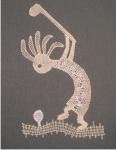 23rd Annual Kokopelli KlassicOctober 26th-28th, 2022Please fax back entry form to the Oasis Golf Club: Attention Kokopelli Klassic with Credit Card information filled in below to (702) 346-7829.orReturn with check payable to Oasis Golf Club OrIf you are an Oasis Member, you can charge entry fees for you and/or your guest to your accountNon-Member Tournament Fee: $300 per person. Oasis Member Tournament Fee: $250 per person.Mail check with entry to:	Oasis Golf ClubAttention: Adam Schwartz Entries close when the field is full (128 players or 64 teams). No Refunds will be issued after Sunday, October 16thPLAYER 1 OF 2	NAME: 	EMAIL: 	CONTACT NUMBER: 	GHIN HANDICAP NUMBER: 	GOLF CLUB ASSOCIATION AFFILIATION (STATE)  	*Please “like us” on Facebook for up-to-date tournament information, tournament rules questions, tournament results, FAQ, etc.PLAYER 2 OF 2	NAME: 	EMAIL: 	CONTACT NUMBER: 	GHIN HANDICAP NUMBER: 	GOLF CLUB ASSOCIATION AFFILIATION(STATE)  	Page 1